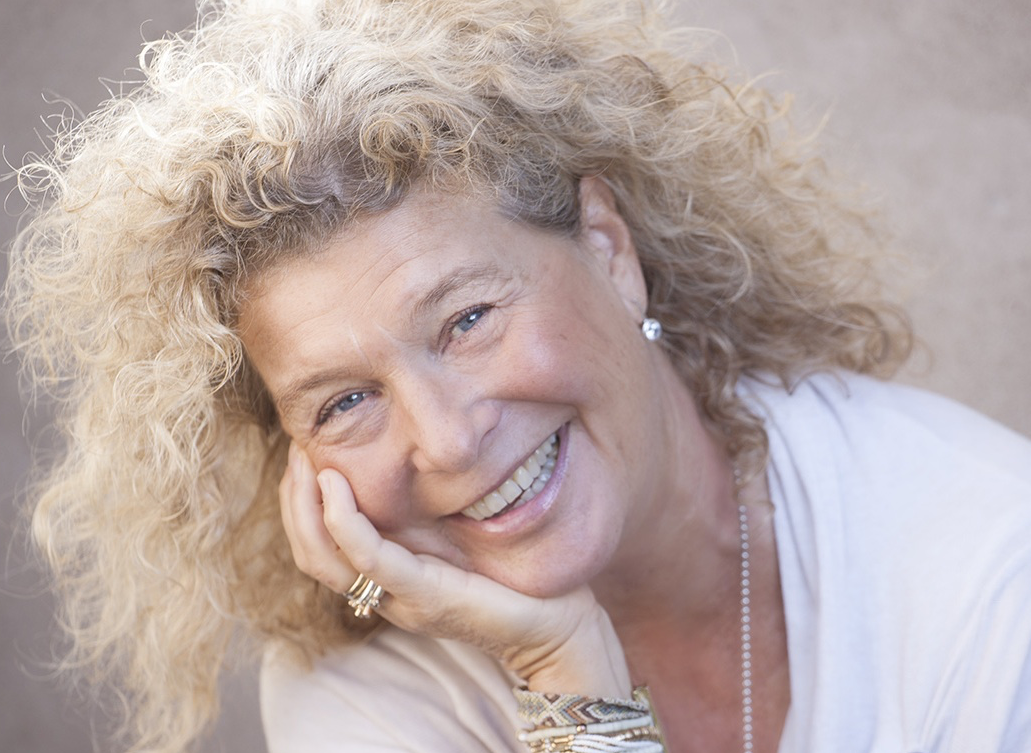 CV Ann-Charlotte E NordensonVD och Organisationskonsult Ann-Charlotte E Nordenson driver Nordresurs AB som grundades 1993. Hon är utbildad socionom, har studerat arbets- och organisationspsykologi. Hon har en 4-årig utbildning som organisationskonsult på gestaltterapeutisk grund. Hon är dessutom utbildad Traumaterapeut som innebär att hon har mycket kunskap kring hjärnan och vårt autonoma nervsystem som är kopplat till stress och energipåfyllning. Ann-Charlotte har också fördjupat sig i mindfulness och är utbildad instruktör.I sitt företag arbetar hon med uppdrag med chefer och ledare, ledningsgruppsutveckling, grupp och arbetslagsutveckling, kommunikation och förändringsprocesser. Hon håller ledarutbildningar som syftar till ett personligt hållbart ledarskap.Hon har utvecklat sitt kunnande och erfarenhet genom att skriva sin bok om konsten att leda sig själv ”En ledarskapskonsults bekännelser om konsten att leda sig själv”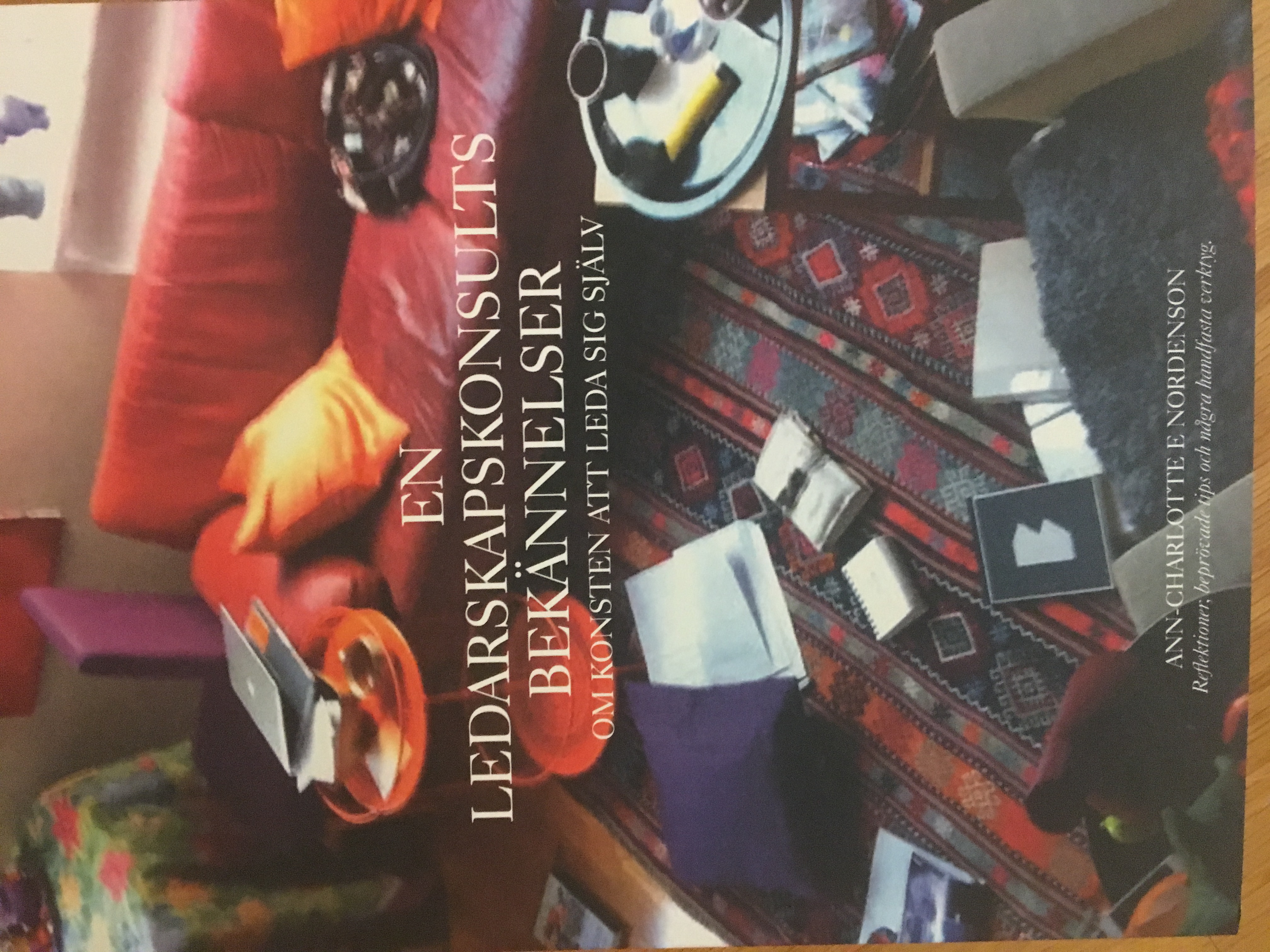 Ann-Charlotte har varit verksam i sitt företag i 25 år hon har ett stort kunnande och är tränad att arbeta med olika situationer. Trygg och kunnig är ord som ofta uttalas om henne. En viktig metod som finns med i alla hennes jobb är att arbeta med reflektion, facilitering utifrån att hon leder deltagare/medarbetare mot de mål som hon satt upp tillsammans med uppdragsgivaren. En händelse utan reflektion förblir en händelse.En händelse med reflektion blir en erfarenhet. Erfarenhet med reflektion blir insikt = lärandewww.nordresurs.com ann-charlotte@nordresurs.com Utbildningar och Examina
Socionomexamen Förvaltningslinjen, Socialhögskolan, Göteborg 180 p 1980 (nya poängsystemet)Arbets-och organisationspsykologi 30 p, Göteborgs Universitet 1982Gestalt i organisationer - Diplomerad examen inom mastersprogrammet University of Derby /Gestaltakademin i Skandinavien 4-årigt program motsvarar 60 p 2007	 Somatic Experiencing ® Practitioner Traumaterapiutbildning 3-årig 2015Certifieringar/ Licensieringar Certifierad handledare -ThomasSystemet – personlighetstest Licensierad  Dr Meredith Belbins Team Skills®. Belbin räknar upp nio olika roller som kan förekomma i en grupp på jobbet.Certifierad i Teorin om Förändringens fyra rum.  Förändringens fyra rum har sitt ursprung i psykologen och forskaren Claes Janssens forskning som visar hur en individ eller en grupp färdas genom olika tillstånd i förändringsprocesser. Certfierad GDQ ,Group Development Questionnaire – Susan Wheelans grupputvecklings-modell för grupper och ledningsgrupper Diplomerad Mindfulnessinstruktör Steg 1 - Mindfulnesscenter AB	Kurser och utbildningar mellan 1989-2017									1987 -2007	Konsultativt arbetssätt – utbildning i den konsultativa rollen under två år 	1987 -2007
Personalekonomi utbildning under en vecka.
UGL-kurs-Utbildning i grupp och ledarskap under en vecka Kurs i medling i konflikter Lösningsfokuserat förhållningssätt – Att arbeta lösningsfokuserat innebär att konstruktivt lägga fokus och energi på lösningar och på hur vi önskar att det ska vara i stället för problem. Utbildning i Klart Ledarskap - Gervase R. Bushe sina idéer och forskningsrön ytterligare ett steg framåt. Han utvecklar tankarna kring de färdigheter som behövs för att utveckla framgångsrikt samarbete och partnerskap.Cape Code Training program 5 dagar  – GISC The Gestalt Internationel Study Center Utveckla närvaro, insikter och kompetens för att intervenera i grupper och organisationer i syfte att förändra och utveckla samarbete och förståelse Core Quality,Kärnkvaliteter  Daniel Ofman - Kärnkvaliteter är en polaritetsmodell. Det handlar inte om antingen det ena eller det andra utan om att sträva efter att balansera kvaliteter.Transformative Meditation Training – Konflikt och medlings utbildning, Göteborgs Universitet Sean Gaffney PhD Gestalt at Work  Organisations- och grupp processledare. Processorienterad utbildning i att leda och utveckla organisationer och grupper på Gestaltisk grund under två år.WPPF Whole person process Facilitation – Dalarinternational Company –Birgitt Williams WPPF är ett sätt att designa möten, workshops, konferenser så att vi skapar förutsättningar för effektiva och resultatinriktade aktiviteter där all samlad kunskap tas tillvara på bästa sätt.Retreat och mindfulnesskurser  totalt tolv veckor över åtta år Självstöd i yrket genom kontinuerlig handledning och terapi i arbetet pågående 
Yrkeserfarenhet Nordresurs AB -  Egen Företagare, organisationskonsult 			1992 – ffNU-sjukvården Uddevalla sjukhus – Personalavdelningen-HR 		2003-2005Personal/ chefsutvecklare (Deltid) Utarbetade ett nytt Ny-chefsprogram för chefer inom Nu-sjukvården					Saco-Forum/Akademikerprojektet - Projektledare /chef, Göteborg		1992-1995Uppstart och utveckling av denna verksamhet att stödja och utveckla arbetslösa akademiker. Jämtlands läns landsting, Östersunds Lasarett			 1989-1992- Internkonsult/projektledare angående 					Chefs-och arbetslagsutveckling i samband med det personalpolitiska programmetJämtlands läns landsting – Östersunds Lasarett			 1987-1989Personalsekreterare/personalkonsulent					Göteborgs kommun Sjukvården Personalsekreterare/personalkonsulent 	1980-1987Förtroendeuppdrag FGO Föreningen Gestalt i Organisation Styrelseledamot			2012–2016Sveriges största branschorganisation för Organisationskonsulter med Gestaltisk bakgrund och förhållningssätt	KonsultuppdragChef och ledare Utvecklings-, och reflektionsprogram för chefer och ledare inom VG-region Folktandvården Chefscoaching och chefshandledning individuellt och i grupp Ledningsgruppsutveckling inom VG-region och Kommuner NY-Chefsprogram operativ nivå inom VG-region Nu sjukvårdenGenomförda utbildningsinsatser  Utbildning i utvecklingssamtalUtbildning för arbetssökande ProjektledarutbildningUtbildning för assistent och sekreterarprogram FörändringsledarutbildningUtbildning Motiverande samtal Utbildning i konflikthantering Kurs i Mindfulness/Medveten närvaroAndra uppdragTeamutveckling för grupper Arbetslagsutveckling Personlig utvecklingKreativitet/Nätverksbyggande. Konflikthantering. Föreläsningar på Kick-offerMedlingsuppdragFörändringsprocesser Webbaserade utbildningar och workshops Metodik i våra uppdrag Vi använder till stor del upplevelsebaserad metodik där teori, praktik samt reflektion kombineras. Metodiken förutsätter allas aktiva medverkan och allas personliga erfarenheter används, vilket gör inlärningen stark och meningsfull. Det handlar om ett processinriktat arbetssätt där konsult och alla i gruppen tar ansvar för alla de behov gruppen har i syfte att utveckla förståelse för förändring. UppdragsgivareNäringslivAbsolut Vin och SpritDentsplyGeodis Wilson Sweden ABGöteborgs EnergiGöteborgs Energi HogiaIP-onlyPropaganda ReklambyråSCAVindspelets grafiska abVolvoÄnggårdens Hospice KommunerBengtsforsEdaGöteborgKalmarKommunförbundet RektorsutbildningKungälvVård och omsorgFolktandvårdenHälsan och ArbetslivetKungälvs SjukhusNU-sjukvårdenNärhälsanSahlgrenska UniversitetssjukhusetÖstersunds LasarettMyndigheterIVOKronofogdenSkatteverketStockholms UniversitetTrafikverket